.Intro 12 beats, Begin at 13 with LyricsStep L Stomp R & lift R Coaster, Shuffle fwd LRL Chase Turn 1/2leftShuffle fwd LRL, R-Kick-Ball-Heel and, Heel Switches RLR Hold/Clap 2xR Rock-back Rec(&R Scuff) Cross-Shuffle RLR, Side-Rock left Rec Turns right 1/2 & 1/2Side-Rock left Recover Triple left LRL, R over Jazzbox modifiedTag:  10 Count Tag after Wall 4 (instrumental)L Stomp R Stomp Shuffle-back LRL, Rock-back Rec Shuffle fwd RLR, L Rock-back RecNo other Deviations - Enjoy the dance!Please do not alter this step sheet in any way. If you would like to use on yourwebsite please make sure it is in its original format and include all contactdetails on this script.   willbeys@aol.com  [  http://bobbeywillson.weebly.com  ]Nobody to Blame But Me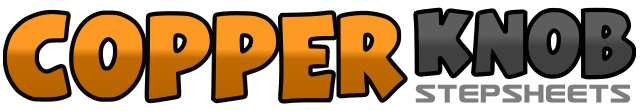 .......Count:32Wall:4Level:Improver.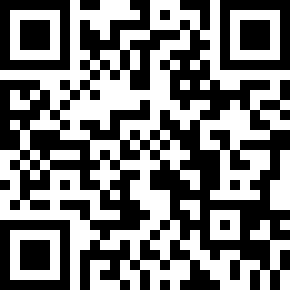 Choreographer:Bobbey Willson (USA) - November 2015Bobbey Willson (USA) - November 2015Bobbey Willson (USA) - November 2015Bobbey Willson (USA) - November 2015Bobbey Willson (USA) - November 2015.Music:Nobody To Blame - Chris StapletonNobody To Blame - Chris StapletonNobody To Blame - Chris StapletonNobody To Blame - Chris StapletonNobody To Blame - Chris Stapleton........1 2&3&4Step L firmly down, Stomp R down (clap), Lift R, Step R back, Step L to R, Step R fwd5&6 7&8Step L fwd, Step R to L, Step L fwd, Step R fwd, Turn 1/2 left and step L, Step R fwd1&2Step L fwd, Step R to L, Step L fwd3&4&Kick R fwd, Step on ball of R, Set L heel fwd, Step L to R5&6&Set R heel fwd, Step R to L, Set L heel fwd, Step L to R7 8Set R heel fwd, Hold and clap twice1 2Rock R back, Recover on L and scuff R3&4Cross R over L, Step L behind R, Cross R over L5 6Rock L to left, Recover on R7 8Turn 1/2 right and step L to left, Turn 1/2 right and step R to right1 2 3&4Rock L to left, Recover on R, Turning 1/4 left step LRL5 6 7&8Cross R over L, Step L back, Step R back, step L to R, Step R fwd1 2 3&4Stomp L, Stomp R, Step L back, Step R to L, Step L back (clap on stomps, whenever! )5 6 7&8Rock R back. Recover on L, Step R fwd, Step L to R, Step R fwd1 2Rock L back, Recover on R